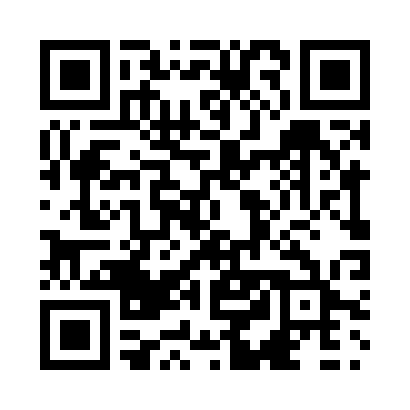 Prayer times for Wymark, Saskatchewan, CanadaMon 1 Jul 2024 - Wed 31 Jul 2024High Latitude Method: Angle Based RulePrayer Calculation Method: Islamic Society of North AmericaAsar Calculation Method: HanafiPrayer times provided by https://www.salahtimes.comDateDayFajrSunriseDhuhrAsrMaghribIsha1Mon3:105:061:156:489:2411:192Tue3:115:071:156:489:2311:193Wed3:115:071:156:489:2311:194Thu3:125:081:166:479:2311:195Fri3:125:091:166:479:2211:196Sat3:135:101:166:479:2211:197Sun3:135:111:166:479:2111:188Mon3:145:121:166:479:2011:189Tue3:145:131:166:469:2011:1810Wed3:155:141:166:469:1911:1811Thu3:155:151:176:469:1811:1712Fri3:165:161:176:459:1711:1713Sat3:175:171:176:459:1611:1714Sun3:175:181:176:449:1611:1615Mon3:185:191:176:449:1511:1616Tue3:185:201:176:439:1411:1517Wed3:195:211:176:439:1311:1518Thu3:205:221:176:429:1211:1419Fri3:205:241:176:429:1011:1420Sat3:215:251:176:419:0911:1321Sun3:225:261:176:409:0811:1322Mon3:225:271:176:409:0711:1223Tue3:235:291:176:399:0611:1124Wed3:245:301:186:389:0411:1125Thu3:245:311:186:389:0311:0926Fri3:275:331:176:379:0211:0727Sat3:295:341:176:369:0011:0428Sun3:325:351:176:358:5911:0229Mon3:345:371:176:348:5710:5930Tue3:375:381:176:338:5610:5731Wed3:395:401:176:328:5410:54